Муниципальное общеобразовательное учреждение«Средняя общеобразовательная школа №31» г.Сыктывкар Республики Коми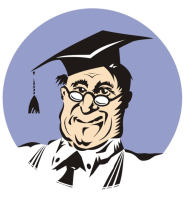 МЕТОДИЧЕСКАЯ РАЗРАБОТКА«Деловые бумаги. Заявление»г.Сыктывкар2013 годНужен срочно документ?Консультант. Надёжней нет!Цель учителя: выработать умение составлять деловые бумаги.Задачи учителя:образовательная: создать условия для изучения обучающимися требований к написанию деловых бумаг с использованием «КонсультантПлюс: Средняя школа»;развивающая: способствовать развитию аналитического мышления, умения работать в парах;воспитательная: способствовать формированию ответственного отношения к оформлению деловых бумаг.Технология:РКМЧПЦели обучающихся: научиться составлять текст заявления.Задачи обучающихся: выяснить, что такое заявление; определить его стилистические особенности.Методы и приемы развития интеллекта обучающихся.Заполнение таблицы.Извлечение информации из исходного текста (активное чтение).Составление памятки.Оборудование: компьютер, мультимедийный проектор, диск «КонсультантПлюс:Средняя школа», выход в интернет, распечатки бланков и таблиц (см. Приложение).Ход урока.Организационный момент, эмоциональный настрой.Здравствуйте, ребята. Рада вас видеть. Меня зовут Елена Николаевна. Сегодня нам с вами предстоит сотрудничество. Готовы? Тогда начнём.      2. Вызов.- Мы с вами – граждане правового государства. Наверняка вы слышали такие слова как закон, приказ, постановление, резолюция. Предлагаю  начать с игры, которая называется «Верю – не верю». Правила следующие. На доске записаны понятия, вверху – слова верю и не верю. Если вы согласны с утверждением, которое прочтёте - ставите галочку напротив слова верю, не согласны – напротив слова не верю. Вопросы есть? Тогда вперёд! Приказ – 1) акт руководителя органа государственного управления, государственного учреждения, коммерческой организации, содержащий обязательные для работников установки.Заявление – 3) просьба гражданина о содействии в реализации его конституционных  прав и свобод или конституционных прав и свобод других лиц.Протокол заседания: «…документ, фиксирующий ход обсуждения вопросов и принятия решений на собраниях, совещаниях и заседаниях  государственных органов…»Резюме – 2) составленный по определённым правилам набор сведений о претенденте на профессиональный конкурс.Соглашение – договор между двумя или несколькими лицами. -У нас возникли затруднения. Как их разрешить? Предлагаю воспользоваться СПС Консультант+. Какие способы работы в этой системе вы знаете?- Каким понятием можно объединить все эти слова? (деловые бумаги)-Итак, тема нашего урока: «Деловые бумаги». С названиями некоторых жанров деловых бумаг мы встретились. Определите стилевую принадлежность. (Официально-деловой)    - Вспомним особенности этого стиля. Предлагаю вам, работая в парах, оставить в таблице только признаки официально-делового стиля, вычеркнув лишнее.Таблица 1. Официально-деловой стиль.Проверка. Итак, озвучьте, что осталось в таблице?-Теоретическими знаниями мы вооружились.- С какой деловой бумагой, как вы думаете, придётся чаще всего сталкиваться в жизненных ситуациях?На работу поступаешь Или секцию меняешь-Обычное это явление.Писать придётся… (заявление)- Какие цели поставите перед собой на уроке? Какими способами их можно достичь? Я снова  предлагаю обратиться за помощью к СПС «КонсультантПлюс». Что же скрывается под словом заявление? Какое определение даётся в правовой системе?3.Осмысление. -Что нужно выяснить дальше? (Особенности построения и оформления)- Затем по ссылке перейдите на содержание Федерального закона. Справа найдите слово Оглавление, кликните. Как вы думаете, содержание какой статьи в соответствии с темой урока нас заинтересует? (Статья 7.Требования к письменному обращению.)-  Прочитав текст, заполните первый столбец опорного конспекта-памятки по написанию заявления, т.е. укажите те требования, которые прописаны в законодательстве.  - Итак, структура заявления ясна. А сейчас предлагаю ознакомиться с текстом заявления, составленным господином Ивановым. Всё ли здесь верно? Обсудите в парах ошибки, отредактируйте.Дорогому товарищу директору  МОУ СОШ №1Петровой Г.В.от  низко кланяющегося  ВамИванова А.Е.заявление.              Убедительно прошу принять меня в МОУ СОШ №1 с 1 сентября сего года в 10 класс в вверенную вам школу, т.к.  очень хочу в ней учиться, потому что много слышал о вас хорошего и о вашей школе тоже. Я уж не подведу и премного буду благодарен. А вы не пожалеете. Говорят, что тружусь хорошо, а учиться я люблю и умею. С глубоким почтением Андрей.-А теперь вернитесь к таблице-конспекту и внесите данные во второй столбец.5. Практическая работа по написанию заявления.- Теперь вы владеете достаточной информацией для написания заявления? Тогда вперёд – темы в вашем распоряжении! (о приёме в спортивную секцию, об освобождении от занятий, о приёме на работу). Пишем в тетради.Фронтальная проверка.6. Итоги урока. Рефлексия. Фишбоун (скелет рыбы) либо кластер.- Спасибо за сотрудничество.Целевая аудитория: 9 классПредмет:  русский языкРазработал: Ульянова Елена Николаевна,                             учитель русского языка и литературыСфера использованияБеседа с приятелем. Делопроизводство и официальные отношения. Наука.Основные жанрыРепортаж. Конвенция. Стихотворение. Закон. Приказ. Указ. Основные языковые чертыКлише. Отсутствие средств выразительности. Использование средств выразительности. Точное обозначение дат. Уменьшительно-ласкательные суффиксы. Употребление слов только в прямом значении.Ведущие стилевые чертыСпонтанность. Стандартность. Информативность. Шаблонность. Конкретность. Безэмоциональность. СжатостьКомпозиция (что за чем следует)Оформление (где писать, с какой буквы)1.Указать наименование органа (государственного или местного самоуправления) либо ФИО должностного лица.В правом верхнем углу2. Указать свои ФИО.Полностью в род.пад. без предлога от3. Указать почтовый адрес для обратной связи.4. Изложить суть предложения, заявления или жалобы.Обычно начинается со слов Прошу Вас…5. Поставить дату и личную подпись.Дата – слева, подпись – справа.6. При необходимости прилагаются документы или материалы.Перечень 